INDICAÇÃO NºAssunto: Solicita a execução de limpeza e manutenção dos bueiros localizados na Rua Europa, conforme especifica.Senhor Presidente:INDICO ao Sr. Prefeito Municipal, nos termos do Regimento Interno desta Casa de Leis, que se digne Sua Excelência determinar ao setor competente da Administração, para execução de limpeza e manutenção dos bueiros localizados na Rua Europa, Bairro Vila Brasileira.Tal medida é de extrema necessidade, e visa atender o pedido de moradores locais que pedem providências urgente.SALA DAS SESSÕES, 03 de dezembro de 2018.HIROSHI BANDO    Vereador – Vice-Presidente – PP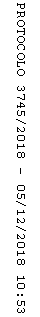 